똑같아요윤석중 작사 / 외국 곡무엇이 무엇이 똑같을까

                           똑같아요  무엇이 무엇이 똑같을까                            똑같아요
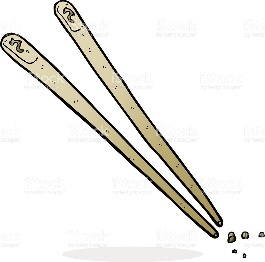 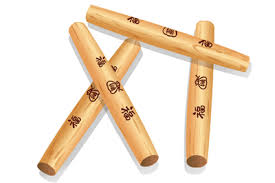  쓰기 똑같은 물건의 짝 찾아서 ‘~이 똑같아요’라고 쓰기부모님과 나의 닮은 곳 찾아서 ‘~이 똑같아요’라고 쓰기